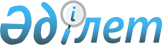 О внесении изменений в решение 9 сессии Саранского городского маслихата от 22 декабря 2016 года № 97 "О городском бюджете на 2017-2019 годы"Решение 19 сессии Саранского городского маслихата Карагандинской области от 30 ноября 2017 года № 207. Зарегистрировано Департаментом юстиции Карагандинской области 8 декабря 2017 года № 4465
      В соответствии с Бюджетным кодексом Республики Казахстан от 4 декабря 2008 года, Законом Республики Казахстан от 23 января 2001 года "О местном государственном управлении и самоуправлении в Республике Казахстан", Саранский городской маслихат РЕШИЛ:
      1. Внести в решение 9 сессии Саранского городского маслихата от 22 декабря 2016 года № 97 "О городском бюджете на 2017-2019 годы" (зарегистрировано в Реестре государственной регистрации нормативных правовых актов за № 4069, опубликовано в газете "Саран газеті" от 30 декабря 2016 года № 52, опубликовано в Эталонном контрольном банке нормативных правовых актов Республики Казахстан в электронном виде 12 января 2017 года) следующие изменения:
      пункт 1 изложить в следующей редакции:
      "1. Утвердить городской бюджет на 2017 – 2019 годы согласно приложениям 1, 2, 3, соответственно, в том числе на 2017 год, согласно приложению 1, в следующих объемах:
      1) доходы – 4 959 723 тысяч тенге, в том числе по:
      налоговым поступлениям – 1 098 908 тысяч тенге;
      неналоговым поступлениям – 101 197 тысяч тенге;
      поступлениям от продажи основного капитала – 28 714 тысяч тенге;
      поступлениям трансфертов – 3 730 904 тысяч тенге;
      2) затраты – 4 980 726 тысяч тенге;
      3) чистое бюджетное кредитование – 0 тысяч тенге: 
       бюджетные кредиты – 0 тысяч тенге; 
       погашение бюджетных кредитов – 0 тысяч тенге; 
      4) сальдо по операциям с финансовыми активами – 0 тысяч тенге:
      приобретение финансовых активов – 0 тысяч тенге;
      поступления от продажи финансовых активов государства – 0 тысяч тенге;
      5) дефицит (профицит) бюджета – минус 21 003 тысяч тенге;
      6) финансирование дефицита (использование профицита) бюджета – 21 003 тысяч тенге:
      поступление займов – 0 тысяч тенге;
      погашение займов – 76 112 тысяч тенге;
      используемые остатки бюджетных средств – 97 115 тысяч тенге.";
      приложение 1 к указанному решению изложить в новой редакции согласно приложению к настоящему решению.
      2. Настоящее решение вводится в действие с 1 января 2017 года. Городской бюджет на 2017 год
					© 2012. РГП на ПХВ «Институт законодательства и правовой информации Республики Казахстан» Министерства юстиции Республики Казахстан
				
      Председатель сессии

К. Сатова

      Исполняющая обязанности 
секретаря маслихата

М. Мамирова
Приложение
к решению 19 сессии
 Саранского городского маслихата
 от 30 ноября 2017 года №207Приложение 1
 к решению 9 сессии
 Саранского городского маслихата
 от 22 декабря 2016 года № 9
Категория
Категория
Категория
Категория
Сумма
(тысяч тенге)
Класс
Класс
Класс
Сумма
(тысяч тенге)
Подкласс
Подкласс
Сумма
(тысяч тенге)
Сумма
(тысяч тенге)
Наименование
Сумма
(тысяч тенге)
1
2
3
4
5
I. Доходы
4 959 723
1
Налоговые поступления
1098908
01
Подоходный налог
366012
2
Индивидуальный подоходный налог
366012
03
Социальный налог
230526
1
Социальный налог
230526
04
Hалоги на собственность
388687
1
Hалоги на имущество
110290
3
Земельный налог
205983
05
Внутренние налоги на товары, работы и услуги
102711
2
Акцизы
2553
3
Поступления за использование природных и других ресурсов
57960
4
Сборы за ведение предпринимательской и профессиональной деятельности
41391
5
Налог на игорный бизнес
807
08
Обязательные платежи, взимаемые за совершение юридически значимых действий и (или) выдачу документов уполномоченными на то государственными органами или должностными лицами
10972
1
Государственная пошлина
10972
2
Неналоговые поступления
101197
01
Доходы от государственной собственности
21388
1
Поступления части чистого дохода государственных предприятий
12
5
Доходы от аренды имущества, находящегося в государственной собственности
21376
04
Штрафы, пени, санкции, взыскания, налагаемые государственными учреждениями, финансируемыми из государственного бюджета, а также содержащимися и финансируемыми из бюджета (сметы расходов) Национального Банка Республики Казахстан
1166
1
Штрафы, пени, санкции, взыскания, налагаемые государственными учреждениями, финансируемыми из государственного бюджета, а также содержащимися и финансируемыми из бюджета (сметы расходов) Национального Банка Республики Казахстан, за исключением поступлений от организаций нефтяного сектора
1166
06
Прочие неналоговые поступления
78643
1
Прочие неналоговые поступления
78643
3
Поступления от продажи основного капитала
28714
01
Продажа государственного имущества, закрепленного за государственными учреждениями
20679
1
Продажа государственного имущества, закрепленного за государственными учреждениями
20679
03
Продажа земли и нематериальных активов
8035
1
Продажа земли
7500
2
Продажа нематериальных активов
535
4
Поступления трансфертов 
3 730 904
02
Трансферты из вышестоящих органов государственного управления
3 730 904
Функциональная группа
Функциональная группа
Функциональная группа
Функциональная группа
Функциональная группа
Утвержденный бюджет
(тысяч тенге)
Функциональная подгруппа
Функциональная подгруппа
Функциональная подгруппа
Функциональная подгруппа
Утвержденный бюджет
(тысяч тенге)
Администратор бюджетных программ
Администратор бюджетных программ
Администратор бюджетных программ
Утвержденный бюджет
(тысяч тенге)
Бюджетная программа
Бюджетная программа
Утвержденный бюджет
(тысяч тенге)
Утвержденный бюджет
(тысяч тенге)
Наименование
Утвержденный бюджет
(тысяч тенге)
1
2
3
4
5
6
II. Затраты 
4980726
01
Государственные услуги общего характера
352648
1
Представительные, исполнительные и другие органы, выполняющие общие функции государственного управления
198636
112
Аппарат маслихата района (города областного значения)
21893
001
Услуги по обеспечению деятельности маслихата района (города областного значения)
20796
003
Капитальные расходы государственного органа 
1097
122
Аппарат акима района (города областного значения)
141066
001
Услуги по обеспечению деятельности акима района (города областного значения)
112594
003
Капитальные расходы государственного органа
28472
123
Аппарат акима района в городе, города районного значения, поселка, села, сельского округа
35677
001
Услуги по обеспечению деятельности акима района в городе, города районного значения, поселка, села, сельского округа
34870
022
Капитальные расходы государственного органа
807
2
Финансовая деятельность
38105
459
Отдел экономики и финансов района (города областного значения)
38105
010
Приватизация, управление коммунальным имуществом, постприватизационная деятельность и регулирование споров, связанных с этим
38105
5
Планирование и статистическая деятельность
174
459
Отдел экономики и финансов района (города областного значения)
174
061
Экспертиза и оценка документации по вопросам бюджетных инвестиций и государственно-частного партнерства, в том числе концессии
174
9
Прочие государственные услуги общего характера
115733
454
Отдел предпринимательства и сельского хозяйства района (города областного значения)
29978
001
Услуги по реализации государственной политики на местном уровне в области развития предпринимательства и сельского хозяйства
27851
007
Капитальные расходы государственного органа 
2127
459
Отдел экономики и финансов района (города областного значения)
45924
001
Услуги по реализации государственной политики в области формирования и развития экономической политики, государственного планирования, исполнения бюджета и управления коммунальной собственностью района (города областного значения)
44721
015
Капитальные расходы государственного органа
1203
492
Отдел жилищно-коммунального хозяйства, пассажирского транспорта, автомобильных дорог и жилищной инспекции района (города областного значения)
39831
001
Услуги по реализации государственной политики на местном уровне в области жилищно-коммунального хозяйства, пассажирского транспорта, автомобильных дорог и жилищной инспекции
39329
013
Капитальные расходы государственного органа 
502
02
Оборона
26475
1
Военные нужды
5871
122
Аппарат акима района (города областного значения)
5871
005
Мероприятия в рамках исполнения всеобщей воинской обязанности
5871
2
Организация работы по чрезвычайным ситуациям
20604
122
Аппарат акима района (города областного значения)
20604
006
Предупреждение и ликвидация чрезвычайных ситуаций масштаба района (города областного значения)
20504
007
Мероприятия по профилактике и тушению степных пожаров районного (городского) масштаба, а также пожаров в населенных пунктах, в которых не созданы органы государственной противопожарной службы
100
03
Общественный порядок, безопасность, правовая, судебная, уголовно-исполнительная деятельность
23012
9
Прочие услуги в области общественного порядка и безопасности
23012
492
Отдел жилищно-коммунального хозяйства, пассажирского транспорта, автомобильных дорог и жилищной инспекции района (города областного значения)
23012
021
Обеспечение безопасности дорожного движения в населенных пунктах
23012
04
Образование
2053551
1
Дошкольное воспитание и обучение
492351
464
Отдел образования района (города областного значения)
492351
009
Обеспечение деятельности организаций дошкольного 
воспитания и обучения
15070
040
Реализация государственного образовательного заказа в
 дошкольных организациях образования
477281
2
Начальное, основное среднее и общее среднее образование
1303166
464
Отдел образования района (города областного значения)
1297789
003
Общеобразовательное обучение
1108961
006
Дополнительное образование для детей
188828
467
Отдел строительства района (города областного значения)
5377
024
Строительство и реконструкция объектов начального, основного среднего и общего среднего образования
5377
9
Прочие услуги в области образования
258034
464
Отдел образования района (города областного значения)
258034
001
Услуги по реализации государственной политики на
 местном уровне в области образования
24318
005
Приобретение и доставка учебников, учебно-методических комплексов для государственных учреждений образования района (города областного значения)
54866
015
Ежемесячная выплата денежных средств опекунам (попечителям) на содержание ребенка-сироты (детей-сирот), и ребенка (детей), оставшегося без попечения родителей
27002
022
Выплата единовременных денежных средств казахстанским гражданам, усыновившим (удочерившим) ребенка (детей)-сироту и ребенка (детей), оставшегося без попечения родителей
513
067
Капитальные расходы подведомственных государственных учреждений и организаций
151021
068
Обеспечение повышения компьютерной грамотности населения
314
06
Социальная помощь и социальное обеспечение
329506
1
Социальное обеспечение
11801
451
Отдел занятости и социальных программ района (города областного значения)
7021
005
Государственная адресная социальная помощь
737
016
Государственные пособия на детей до 18 лет
2696
025
Внедрение обусловленной денежной помощи по проекту "Өрлеу"
3588
464
Отдел образования района (города областного значения)
4780
030
Содержание ребенка (детей), переданного патронатным
 воспитателям
4780
2
Социальная помощь
256449
123
Аппарат акима района в городе, города районного значения, поселка, села, сельского округа
12879
003
Оказание социальной помощи нуждающимся гражданам на дому
12879
451
Отдел занятости и социальных программ района (города областного значения)
237905
002
Программа занятости
78884
006
Оказание жилищной помощи
17517
007
Социальная помощь отдельным категориям нуждающихся граждан по решениям местных представительных органов
23893
010
Материальное обеспечение детей-инвалидов, воспитывающихся и обучающихся на дому
491
014
Оказание социальной помощи нуждающимся гражданам на дому
56666
017
Обеспечение нуждающихся инвалидов обязательными гигиеническими средствами и предоставление услуг специалистами жестового языка, индивидуальными помощниками в соответствии с индивидуальной программой реабилитации инвалида
44902
023
Обеспечение деятельности центров занятости населения
15552
464
Отдел образования района (города областного значения)
5665
008
Социальная поддержка обучающихся и воспитанников организаций образования очной формы обучения в виде льготного проезда на общественном транспорте (кроме такси) по решению местных представительных органов
5665
9
Прочие услуги в области социальной помощи и социального обеспечения
61256
451
Отдел занятости и социальных программ района (города областного значения)
61256
001
Услуги по реализации государственной политики на местном уровне в области обеспечения занятости и реализации социальных программ для населения
39412
011
Оплата услуг по зачислению, выплате и доставке пособий и других социальных выплат
290
021

Капитальные расходы государственного органа
773
050
Реализация Плана мероприятий по обеспечению прав и улучшению качества жизни инвалидов в Республике Казахстан на 2012 – 2018 годы
20181
067
Капитальные расходы подведомственных государственных учреждений и организаций
600
07
Жилищно-коммунальное хозяйство
690749
1
Жилищное хозяйство
113424
467
Отдел строительства района (города областного значения)
78742
003
Проектирование и (или) строительство, реконструкция жилья коммунального жилищного фонда
40253
004
Проектирование, развитие и (или) обустройство инженерно-коммуникационной инфраструктуры
38489
492
Отдел жилищно-коммунального хозяйства, пассажирского транспорта, автомобильных дорог и жилищной инспекции района (города областного значения)
34682
003
Организация сохранения государственного жилищного фонда
26146
033
Проектирование, развитие и (или) обустройство инженерно-
коммуникационной инфраструктуры
8200
049
Проведение энергетического аудита многоквартирных жилых домов
336
2
Коммунальное хозяйство
336861
467
Отдел строительства района (города областного значения)
153383
005
Развитие коммунального хозяйства
113383
006
Развитие системы водоснабжения и водоотведения
40000
492
Отдел жилищно-коммунального хозяйства, пассажирского транспорта, автомобильных дорог и жилищной инспекции района (города областного значения)
183478
011
Обеспечение бесперебойного теплоснабжения малых городов
102495
014
Развитие благоустройства городов и населенных пунктов
1271
028
Развитие коммунального хозяйства
74728
029
Развитие системы водоснабжения и водоотведения
4984
3
Благоустройство населенных пунктов
240464
123
Аппарат акима района в городе, города районного значения, поселка, села, сельского округа
8171
008
Освещение улиц населенных пунктов
3362
009
Обеспечение санитарии населенных пунктов
700
010
Содержание мест захоронений и погребение безродных
238
011
Благоустройство и озеленение населенных пунктов
3871
492
Отдел жилищно-коммунального хозяйства, пассажирского транспорта, автомобильных дорог и жилищной инспекции района (города областного значения)
232293
015
Освещение улиц в населенных пунктах
46634
016
Обеспечение санитарии населенных пунктов
2630
017
Содержание мест захоронений и захоронение безродных
7416
018
Благоустройство и озеленение населенных пунктов
175613
08
Культура, спорт, туризм и информационное пространство
275008
1
Деятельность в области культуры
136213
455
Отдел культуры и развития языков района (города областного значения)
136213
003
Поддержка культурно-досуговой работы
136213
2
Спорт
18152
465
Отдел физической культуры и спорта района (города областного значения)
18152
001
Услуги по реализации государственной политики на местном уровне в сфере физической культуры и спорта
9101
006
Проведение спортивных соревнований на районном (города областного значения) уровне
5023
007
Подготовка и участие членов сборных команд района (города областного значения) по различным видам спорта на областных спортивных соревнованиях
4028
3
Информационное пространство
78356
455
Отдел культуры и развития языков района (города областного значения)
57268
006
Функционирование районных (городских) библиотек
50849
007
Развитие государственного языка и других языков народа Казахстана
6419
456
Отдел внутренней политики района (города областного значения)
21088
002
Услуги по проведению государственной информационной политики
21088
9
Прочие услуги по организации культуры, спорта, туризма и информационного пространства
42287
455
Отдел культуры и развития языков района (города областного значения)
8676
001
Услуги по реализации государственной политики на местном уровне в области развития языков и культуры
8234
032
Капитальные расходы подведомственных государственных учреждений и организаций
442
456
Отдел внутренней политики района (города областного значения)
33611
001
Услуги по реализации государственной политики на местном уровне в области информации, укрепления государственности и формирования социального оптимизма граждан
26075
003
Реализация мероприятий в сфере молодежной политики
6896
006
Капитальные расходы государственного органа 
640
10
Сельское, водное, лесное, рыбное хозяйство, особо охраняемые природные территории, охрана окружающей среды и животного мира, земельные отношения
39055
1
Сельское хозяйство
22806
473
Отдел ветеринарии района (города областного значения)
22806
001
Услуги по реализации государственной политики на местном уровне в сфере ветеринарии
12137
005
Обеспечение функционирования скотомогильников 
(биотермических ям)
4036
006
Организация санитарного убоя больных животных
1127
007
Организация отлова и уничтожения бродячих собак и кошек
2022
009
Проведение ветеринарных мероприятий по энзоотическим болезням животных
95
010
Проведение мероприятий по идентификации сельскохозяйственных животных
686
011
Проведение противоэпизоотических мероприятий
2703
6
Земельные отношения
16249
463
Отдел земельных отношений района (города областного значения)
16249
001
Услуги по реализации государственной политики в области регулирования земельных отношений на территории района (города областного значения)
12149
004
Организация работ по зонированию земель
4100
11
Промышленность, архитектурная, градостроительная и строительная деятельность
39871
2
Архитектурная, градостроительная и строительная деятельность
39871
467
Отдел строительства района (города областного значения)
22389
001
Услуги по реализации государственной политики на местном уровне в области строительства
22017
017
Капитальные расходы государственного органа 
372
468
Отдел архитектуры и градостроительства района (города областного значения)
17482
001
Услуги по реализации государственной политики в области архитектуры и градостроительства на местном уровне 
12182
003
Разработка схем градостроительного развития территории района и генеральных планов населенных пунктов
5000
004
Капитальные расходы государственного органа 
300
12
Транспорт и коммуникации
1023333
1
Автомобильный транспорт
1011977
123
Аппарат акима района в городе, города районного значения, поселка, села, сельского округа
34511
013
Обеспечение функционирования автомобильных дорог в городах районного значения, поселках, селах, сельских округах
3687
045
Капитальный и средний ремонт автомобильных дорог улиц населенных пунктов
30824
492
Отдел жилищно-коммунального хозяйства, пассажирского транспорта, автомобильных дорог и жилищной инспекции района (города областного значения)
977466
020
Развитие транспортной инфраструктуры
319812
023
Обеспечение функционирования автомобильных дорог
382985
045
Капитальный и средний ремонт автомобильных дорог районного значения и улиц населенных пунктов
274669
9
Прочие услуги в сфере транспорта и коммуникаций
11356
492
Отдел жилищно-коммунального хозяйства, пассажирского транспорта, автомобильных дорог и жилищной инспекции района (города областного значения)
11356
037
Субсидирование пассажирских перевозок по социально значимым городским (сельским), пригородным и внутрирайонным сообщениям 
11356
13
Прочие
71792
3
Поддержка предпринимательской деятельности и защита конкуренции
2763
454
Отдел предпринимательства и сельского хозяйства района (города областного значения)
2763
006
Поддержка предпринимательской деятельности
2763
9
Прочие
69029
459
Отдел экономики и финансов района (города областного значения)
11666
012
Резерв местного исполнительного органа района (города областного значения) 
11666
467
Отдел строительства района (города областного значения)
2411
085
Реализация бюджетных инвестиционных проектов в моногородах
2411
492
Отдел жилищно-коммунального хозяйства, пассажирского транспорта, автомобильных дорог и жилищной инспекции района (города областного значения)
54952
044
Текущее обустройство моногородов
54952
14
Обслуживание долга
174
1
Обслуживание долга
174
459
Отдел экономики и финансов района (города областного значения)
174
021
Обслуживание долга местных исполнительных органов по выплате вознаграждений и иных платежей по займам из областного бюджета
174
15
Трансферты
55552
1
Трансферты
55552
459
Отдел экономики и финансов района (города областного значения)
55552
006
Возврат неиспользованных (недоиспользованных) целевых трансфертов
11771
024
Целевые текущие трансферты из нижестоящего бюджета на компенсацию потерь вышестоящего бюджета в связи с изменением законодательства
7383
051
Трансферты органам местного самоуправления
20000
052
Возврат сумм неиспользованных (недоиспользованных) целевых трансфертов на развитие, выделенных в истекшем финансовом году, разрешенных доиспользовать по решению Правительства Республики Казахстан
1593
054
Возврат сумм неиспользованных (недоиспользованных) целевых трансфертов, выделенных из республиканского бюджета за счет целевого трансферта из Национального фонда Республики Казахстан
14805
III. Чистое бюджетное кредитование
0
Бюджетные кредиты 
0
Категория
Категория
Категория
Категория
Категория
Категория
Сумма (тысяч тенге)
Класс
Класс
Класс
Наименование
Подкласс
Подкласс
Подкласс
1
1
2
3
4
4
5
Погашение бюджетных кредитов
Погашение бюджетных кредитов
0
5
Погашение бюджетных кредитов
Погашение бюджетных кредитов
0
01
Погашение бюджетных кредитов
Погашение бюджетных кредитов
0
1
Погашение бюджетных кредитов, выданных из государственного бюджета
Погашение бюджетных кредитов, выданных из государственного бюджета
0
Функциональная группа 
Функциональная группа 
Функциональная группа 
Функциональная группа 
Функциональная группа 
Сумма (тысяч тенге)
Функциональная подгруппа 

 
Функциональная подгруппа 

 
Функциональная подгруппа 

 
Функциональная подгруппа 

 
Сумма (тысяч тенге)
Администратор бюджетных программ 
Администратор бюджетных программ 
Администратор бюджетных программ 
Сумма (тысяч тенге)
Программа 
Программа 
Сумма (тысяч тенге)
Наименование
Сумма (тысяч тенге)
1
2
3
4
5
6
IV. Сальдо по операциям с финансовыми активами
0
Приобретение финансовых активов
0
Категория
Категория
Категория
Категория
Категория
Категория
Сумма (тысяч тенге)
Класс
Класс
Класс
Сумма (тысяч тенге)
Подкласс
Подкласс
Сумма (тысяч тенге)
Наименование
Сумма (тысяч тенге)
1
1
2
3
4
5
Сумма (тысяч тенге)
Поступление от продажи финансовых активов государства
Поступление от продажи финансовых активов государства
0
Наименование
Сумма (тысяч тенге)
Наименование
Сумма (тысяч тенге)
1
2
Наименование
Сумма (тысяч тенге)
V. Дефицит (профицит) бюджета 
-21003
Наименование
Сумма (тысяч тенге)
VI. Финансирование дефицита (использование профицита) бюджета 
21003 